Пожар в п. Сургут10.10.2021 года в 13 час 08 мин на пульт связи пожарно-спасательного отряда  №40 (м.р. Сергиевский) государственного казенного учреждения Самарской области «Центр по делам гражданской обороны, пожарной безопасности и чрезвычайным ситуациям» по системе «112» поступило сообщение о том, что по ул. Речная п. Сургут горит дом. На пожар был выслан дежурный караул ПСО №40 ПСЧ №176 в количестве 3 человек личного состава и 1 единица техники, дежурный караул ПСО №40 ПСЧ №109 в количестве 3 человек личного состава и 1 единица техники. По прибытии на место вызова, при проведении разведки было установлено, что горит сарай на общей площади 15 кв.м. Угрозы распространения нет. Благодаря оперативному реагированию и слаженным действиям пожарных в 13 час 21 мин была объявлена локализация пожара, а в 13 час 25 мин возгорание было ликвидировано. Погибших и пострадавших нет. Причины пожара выясняются.Уважаемые жители Самарской области! Государственное казенное учреждение Самарской области «Центр по деламгражданской обороны, пожарной безопасности и чрезвычайным ситуациям» обращается к Вам: во избежание возникновения пожара соблюдайте требования пожарной безопасности. В случае обнаружения пожара звоните по телефону «01», «101» или по единому номеру вызова экстренных оперативных служб «112».Инструктор противопожарной профилактики ПСО №40 Анна Земскова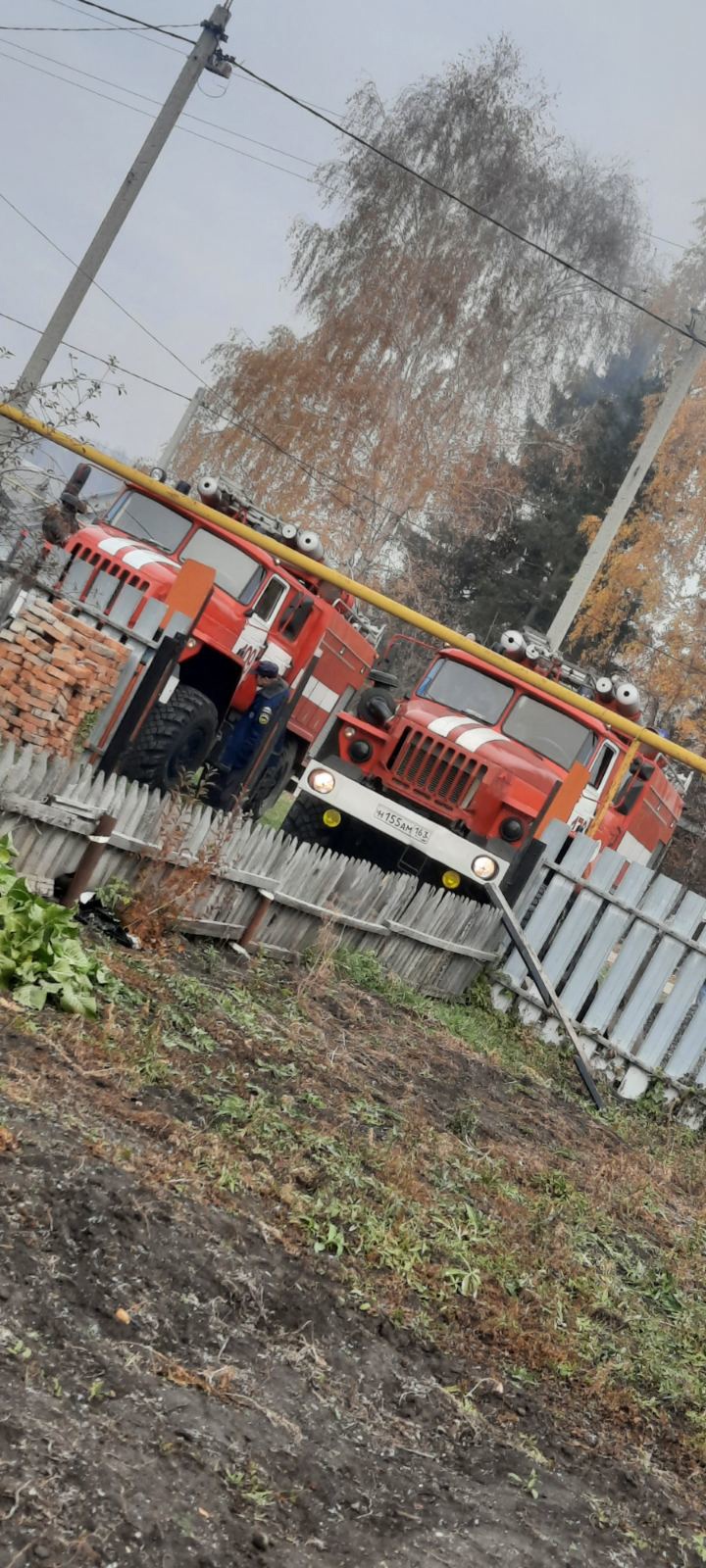 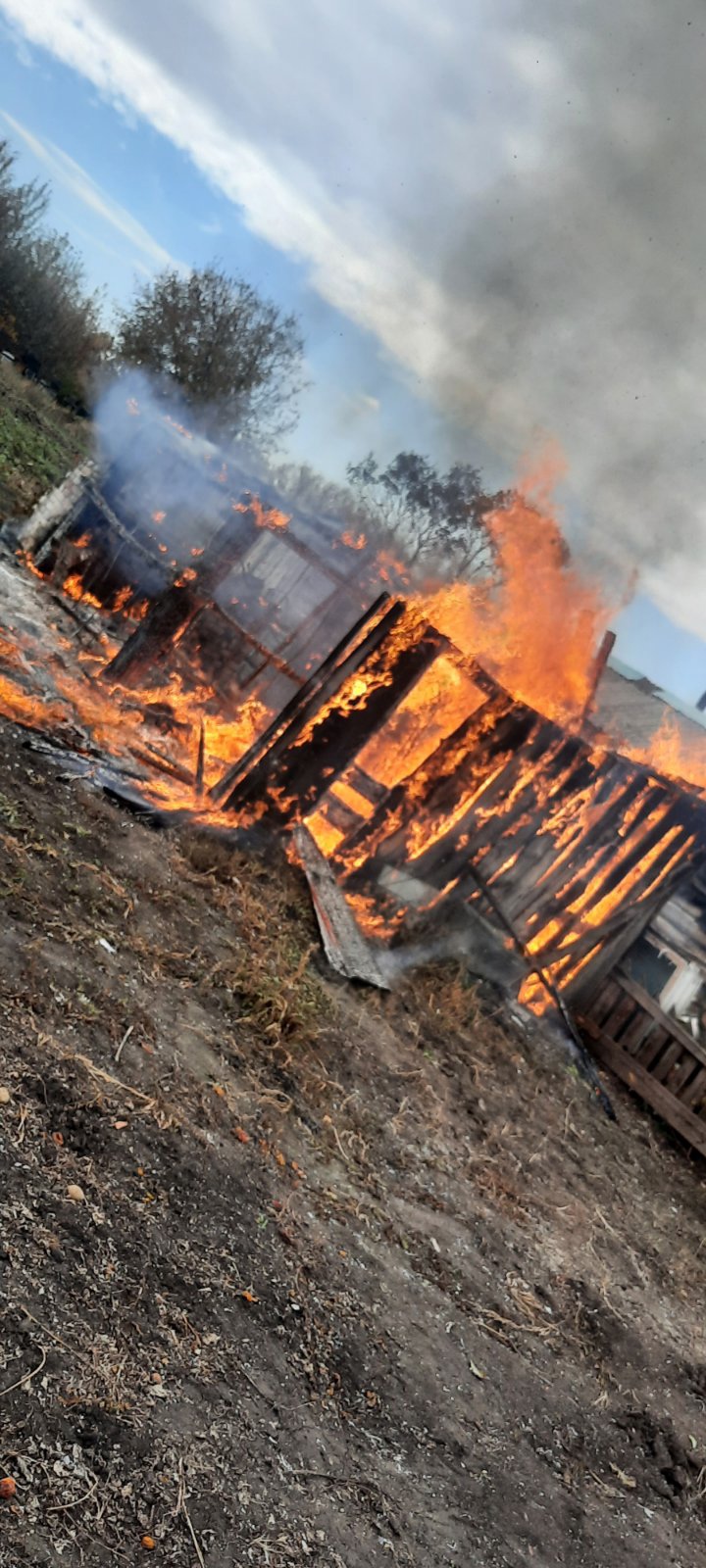 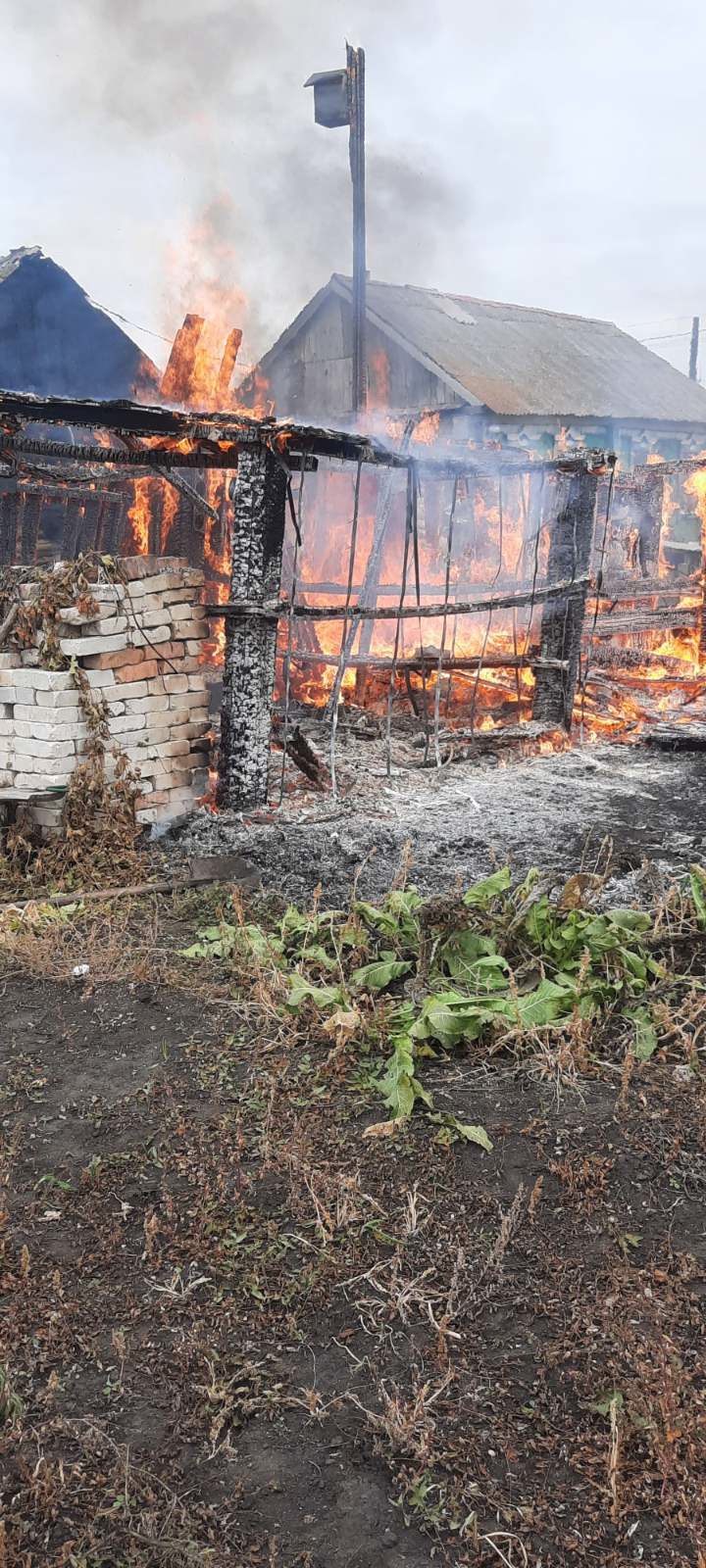 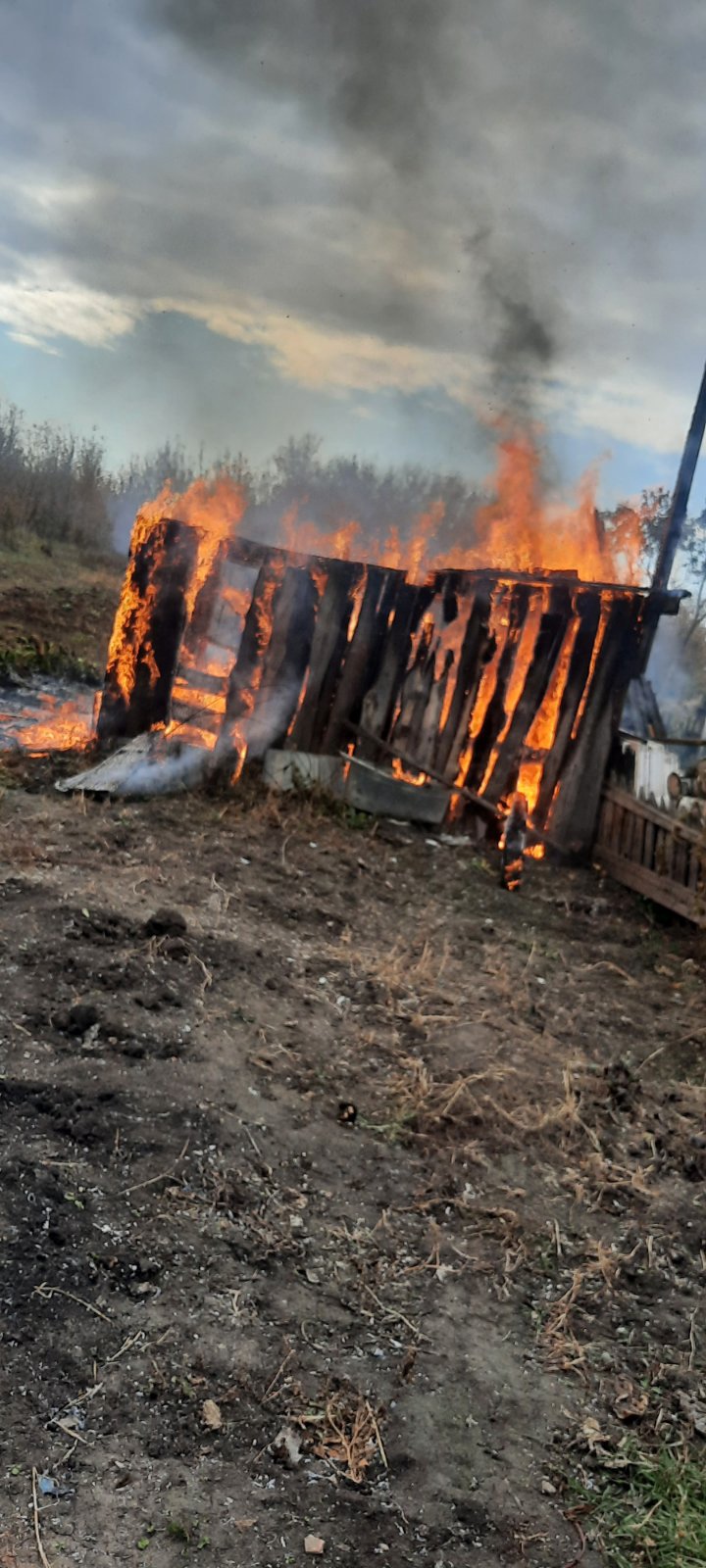 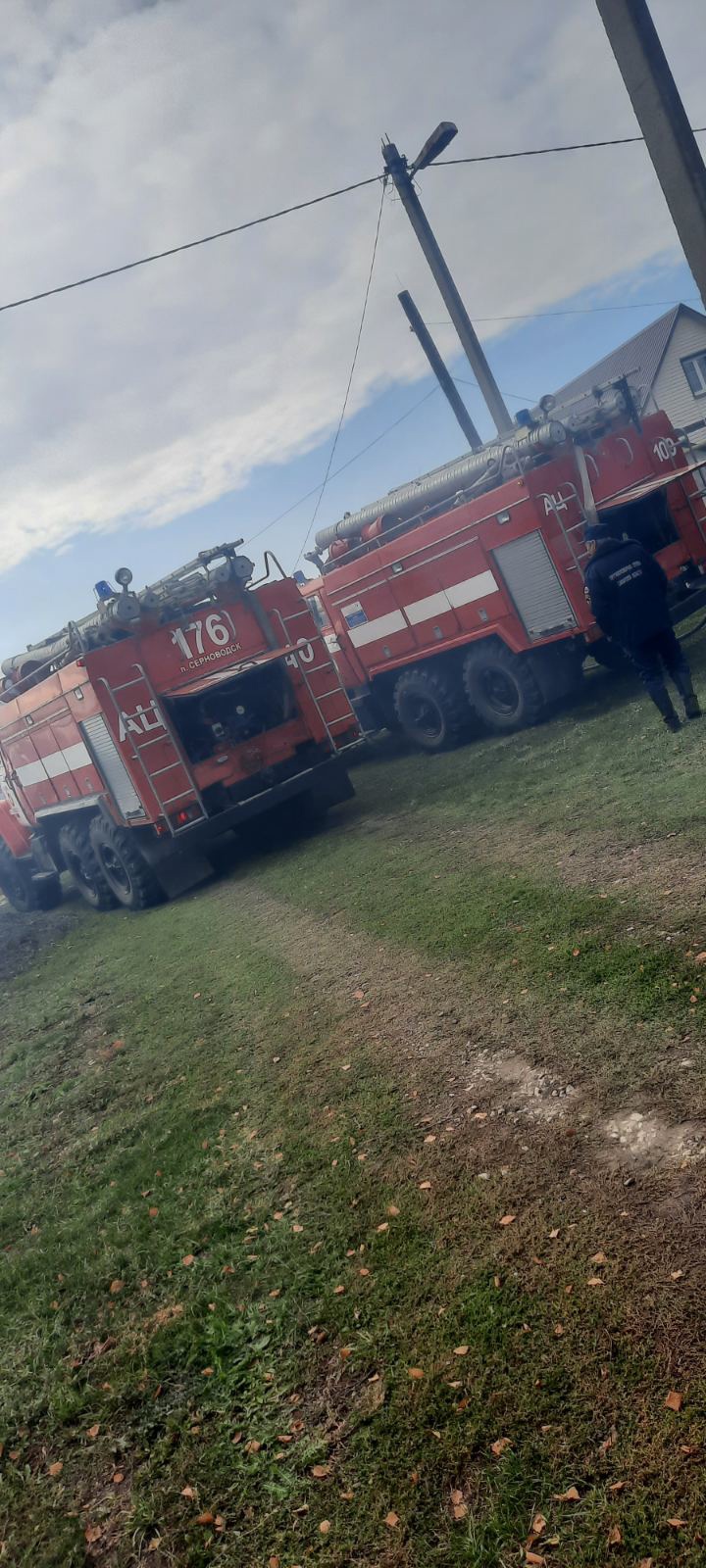 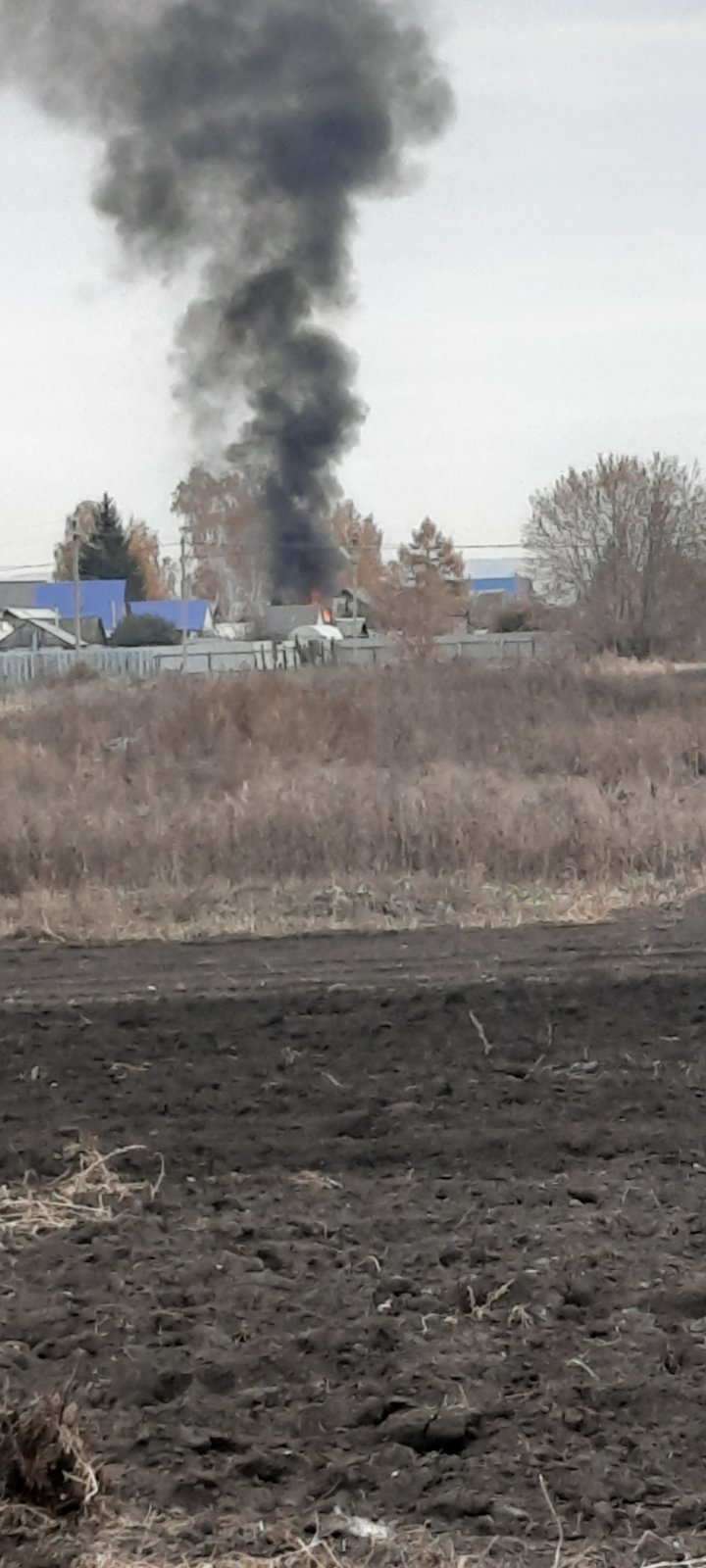 